INDICAÇÃO Nº 708/2021Assunto: Solicita implantação de placa, conforme padrão municipal, com os dizeres “Proibido jogar lixo e entulho”, na Avenida Prefeito Ettore Consolini.Senhor Presidente,INDICO ao Sr. Prefeito Municipal, nos termos do Regimento Interno desta Casa de Leis, que se digne V. Ex.ª determinar à Secretaria de Obras e Serviços Públicos, a implantação de placa, conforme padrão municipal, com os dizeres “Proibido jogar lixo e entulho” para inibir o descarte clandestino na Avenida prefeito Ettore Consolini.		Tendo o exposto, espera-se que seja atendido com urgência.SALA DAS SESSÕES, 10 de maio de 2021.LEILA BEDANIVereadora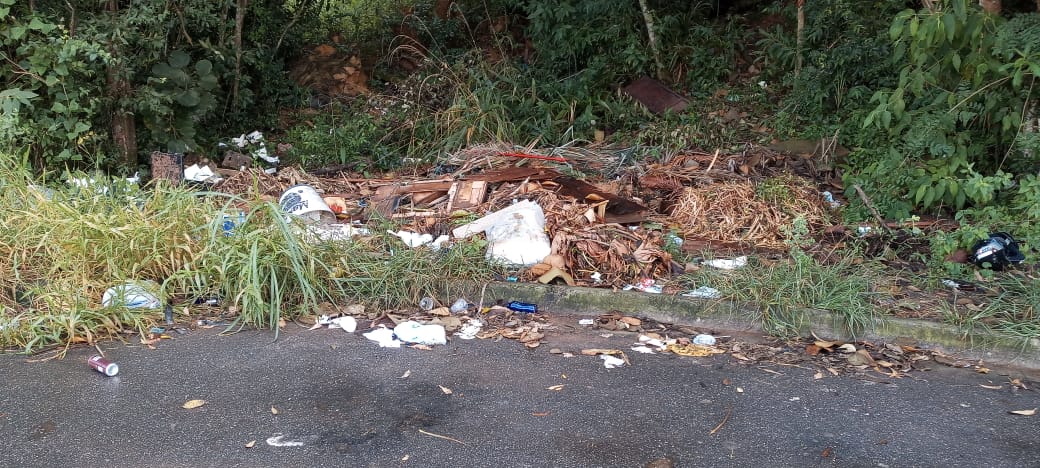 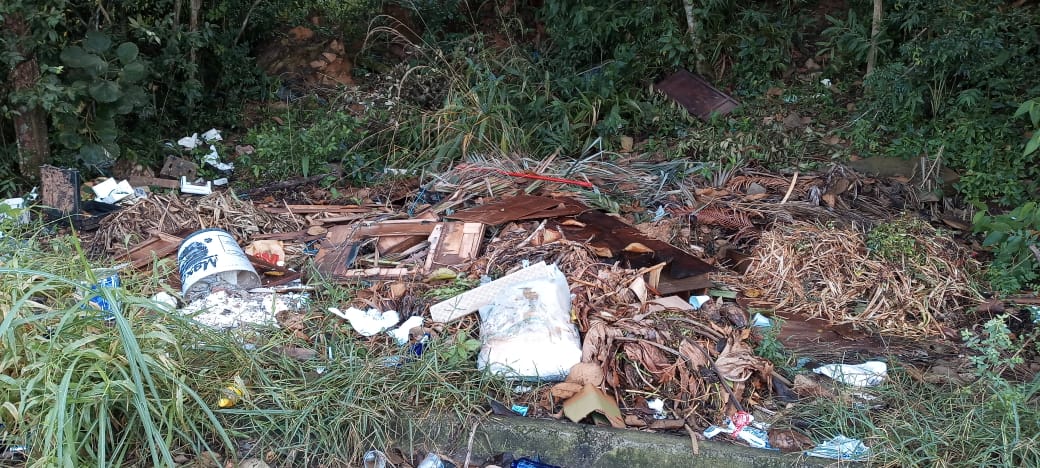 